HulpBen of ken jij iemand die in deze tijden kwetsbaar is en hulp kan gebruiken? Bel of stuur dan een berichtje naarMijn nummer is:…………………Klaar staan voor elkaar in moeilijke tijden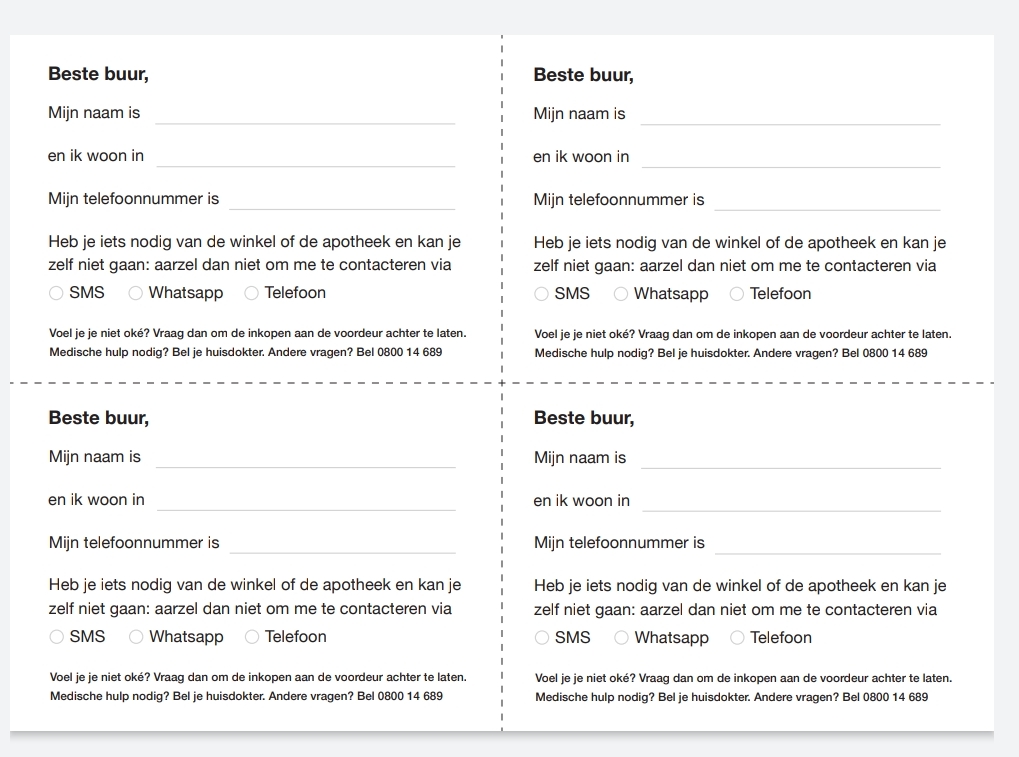 